ОБРАЗАЦ ИЗМЕЊЕНЕ СТРУКТУРЕ ПРОЈЕКТНИХ АКТИВНОСТИ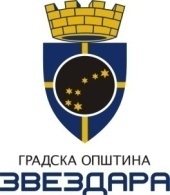 И СТРУКТУРЕ ТРОШКОВАПОДАЦИ О ПРАВНОМ ЛИЦУ/УДРУЖЕЊУРАЗРАЂЕН ОПИС ПРОЈЕКТНИХ АКТИВНОСТИ КОЈЕ ЋЕ СЕ РЕАЛИЗОВАТИ У СКЛАДУ СА ОДОБРЕНИМ БУЏЕТОМДа ли је програм бесплатан за полазнике (подвући)            ДА		НЕАко је одговор НЕ, навести износ чланарине за полазника:Плаћање се врши (подвући):1. месечно2. једнократно3. годишњеАко је одговор НЕ, коју другу корист имају грађани Звездаре од реализације овог пројекта:Начин позивања и пријављивања учесника (за пројекте који предвиђају непосредно учешће грађана): Критеријуми за избор учесника: Број корисника, разврстаних по полној структури (уколико се програм реализује за кориснике различитог узраста, наведите за сваки узраст полну структуру): М: ________	     Ж:_________ Узраст корисника: ______________год. М: ________	     Ж:_________ Узраст корисника: ______________год. М: ________	     Ж:_________ Узраст корисника: ______________год. Стручна лица која реализују програм (нпр. име и презиме тренера, звање, број лиценце, име и презиме предавача, квалификације...)Реализација планираних активности:Напомена: Време одржавања активности треба прецизно написати нпр. за тренинге – понедељак, среда, петак од 19 до 20:00, за семинар/предавање: 24.10.2019. од 11:0 до 18:00Молим вас да подаци буду тачни и прецизни јер ће бити објављени на сајту ГО Звездара као информација за грађане.У наставку попуните табелу Измењена структура трошкова, водећи рачуна да одступања приликом правдања могу да буду само до 10%. Изузетно, носилац годишњег програма може у току године да поднесе захтев за измену и/или допуну одобреног годишњег програма, укључујући и буџет (финансијски план) програма, уколико објективне околности то захтевају.ИЗМЕЊЕНА СТРУКТУРА ТРОШКОВА – СПЕЦИФИКАЦИЈА ОДОБРЕНОГ БУЏЕТАНапомена: По потреби, додавати редове у табели. У Београду, _________________                М.П.                  Лице овлашћено за заступање:                                                                                                                                                 								________________________________Назив спортске организације:Назив програма:Адреса правног лица/спортске организације:Контакти лица задуженог за реализацију програма(име и презиме, статус у организацији, број телефона: фиксни и мобилни,  факс, e-mail):Број  рачуна код Управе за трезор:Лице овлашћено за заступање/потписивање уговора (име, презиме и функција):Време реализације програма (дан и месец почетка и завршетка реализације) Информације о клубу које ће бити доступне на сајту ГО ЗвездараКонтакт особа:Број телефона:е-mail:web:FB:Друго:Име и презиме тренера/предавачаЗвање/квалификацијеБрој лиценце/издате одНазив пројектне активностиМесто реализације (адреса)Време одржавањаУкупно трајање активности у сатима на годишњем нивоуВРСТА ТРОШКОВАЈЕД. МЕРЕ БРОЈ ЈЕД. ЦЕНА по јединициУКУПНОДиректни трошковиУкупни оправдани директни трошковиИндиректни трошкови носиоца програма (максимално 15% од оправданих директних трошкова)Укупни индиректни трошковиУКУПНО